April 26, 2017Marble Use in the Kitchen (2CEUs)Join us for this education and networking event:Marble Use in the KitchenSpecific to natural stone, many may think that you can only use granite on a kitchen countertop. This class will focus on the use of marble in the kitchen which is on the rise in the U.S. (note: marble has been used in kitchens for hundreds of years, especially in Europe). Attendees will learn that the use of marble in a kitchen will require different protective treatments. They will also learn more about the increasing trend of marble use in the kitchen; obtain unique design elements of using marble for a countertop surface; and, expand their ability to set the proper consumer expectation.Natural Stone: The Evolving Marketplace, Technology & Product ApplicationsThis seminar will showcase the story of genuine stone in a variety of ways including a tour of a stone facility. Witness a 10 minute video showcasing the history of stone, modern day quarrying techniques, and stone's durability, beauty, and value. Learn and discuss landscape, interior and exterior use and application of natural stone. Obtain more information about the use of sandstone, bluestone, limestone, and quartzite for hardscapes, as well as the interior use of limestone, marble, granite and slate. Study the use of limestone for trims, caps, stoops, poolcopings, watertables, veneers, and much more. See the importance of how safety in production practices is a key part to the stone industry.____________________________________________________________________________________
Registration: ComplimentaryRegister now at www.naturalstoneinstitute.org/TNApr26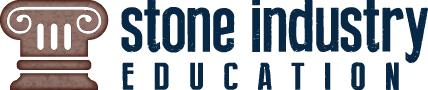 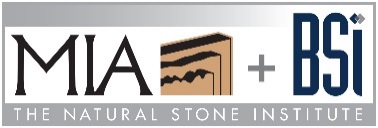 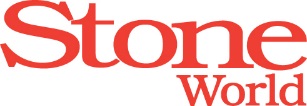 Date: 	Wednesday, April 26, 2017Time: 	4:00 to 6:00 pmSpeaker:       GK Naquin,                        Stone InteriorsLocation:      Pacific Shore Stones1590 Century Cntr. Pkwy.Suite 110Memphis, TN 38134